Муниципальное образование «Волочаевское сельское поселение»Смидовичского муниципального районаЕврейской автономной областиСОБРАНИЕ ДЕПУТАТОВРЕШЕНИЕ21.02.2017 											№ 198с. ПартизанскоеО внесении изменений в Положение об обеспечении доступа к информации о деятельности органов местного самоуправления муниципального образования «Волочаевское сельское поселение», утвержденное решением Собрания депутатов от 21.10.2009 № 112В соответствии с федеральными законами от  № 131-ФЗ              «Об общих принципах организации местного самоуправления в Российской Федерации»,  от 09.02.2009 № 8-ФЗ «Об обеспечении доступа к информации о деятельности государственных органов и органов местного самоуправления» и Уставом муниципального образования «Волочаевское сельское поселение» Собрание депутатов сельского поселения РЕШИЛО:1.Внести в Положение об обеспечении доступа к информации о деятельности органов местного самоуправления муниципального образования «Волочаевское сельское поселение», утвержденное решением Собрания депутатов от 21.10.2009 № 112 следующие изменения:1.1. В подпункте 2.1 пункта  2:1.1.1. В абзаце пятом слова «на заседаниях коллегиальных органов местного самоуправления,» - исключить;1.1.2. Дополнить абзацем следующего содержания:«- размещение органами местного самоуправления информации о своей деятельности в сети «Интернет»».1.2. Пункт 4 дополнить подпунктом 4.4. следующего содержания:«4.4. Информация о деятельности органов местного самоуправления предоставляется органами местного самоуправления неограниченному кругу лиц посредством ее размещения в сети «Интернет» в форме открытых данных».2. Опубликовать настоящее решение в Информационном бюллетене Волочаевского сельского поселения.3. Настоящее решение вступает в силу после дня его официального опубликования. Глава сельского поселения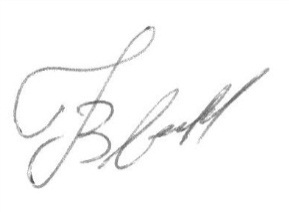  Е.Н. Волокитин